ROMANIA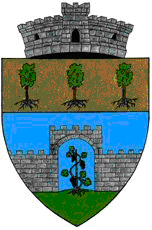 JUDETUL PRAHOVACONSILIUL LOCALCOMUNA  BUCOVAdresa : Str. Constantin Stere, Nr. 1,Sat Bucov, Judetul PrahovaTel.0244 / 275046Fax 0244/ 275170                            CUI-2843531PROIECT DE    H O T Ă R Â R E    NR.72 /11.10.2021 privind aprobarea contului de execuție  la data de 30 septembrie  2021  Având în vedere:Raportul de specialitate nr. 18268/13.10.2021 al șefului contabil dl Tănase Ionuț precum și referatul de aprobare nr.18266/13.10.2021 al dlui Primar cu privire la executia bugetara la data de 30.06.2021;Avizul favorabil al comisiei de specialitate –nr.1 din cadrul Consiliului Local Bucov;In baza dispozițiilor  art.11 alin (2) art 49, alin (12) și (13)  și art 73 alin (3) din Legea Finanțelor  Publice nr 273/2006 cu modificările și completările ulterioare;În temeiul dispozițiilor art 129 alin (4) lit ”a” din OUG 57/2019 privind codul administrativ; ;                  Consiliul Local Bucov, județul Prahova, hotărăște:Art.1. Se aprobă contul de execuție  la data de 30 septembrie 2021 conform anexei eliberate de Serviciul Trezorerie  Boldești Scăieni, total venituri 19.778.489,96 lei, total cheltuieli 10.617.597,34 lei din care secțiunea de funcționare 6.854.690,12 lei, secțiunea de dezvoltare 3.762.907,56 lei.Art.2. Prezenta hotărâre se comunică  Instituției Prefectului, Biroului Financiar Contabil , Primarului  comunei Bucov .                                    INITIAT DE PRIMAR,SAVU IONROMANIAJUDETUL PRAHOVACONSILIUL LOCALCOMUNA  BUCOVAdresa : Str. Constantin Stere, Nr. 1,Sat Bucov, Judetul PrahovaTel.0244 / 275046Fax 0244/ 275170CUI-2843531        REFERAT  DE APROBAREprivind  contului  de executie la data de 30 septembrie  2021            Avand in vedere:	  -prevederile art.4 lit.b ,art.6 pct.1-4 din Legea nr.52/2003 privind transparenta decizionala in administratia publica; -prevederile art.19 (1), art. 20 (1) lit. a , art. 25, art. 26, art. 32 (1), (2), art. 33; (1)-(3), (5), art. 39, art. 42, art. 44 (1), art. 45 si art. 46 din  Legea nr. 273/2006 privind finantele publice locale;   In conformitate cu prevederile art.49 alin 12 din legea 273/2006 privind finanțele publice locale , cu modificările și completările ulterioare , ordonatorii principali de credite  au obligația de a prezenta  trimestrial în ședință publică, spre analiză și aprobare de către autoritățile deliberative , execuția  bugetelor întocmite pe cele două secțiuni , cu scopul  de a redimensiona cheltuielile în raport cu gradul de colectare al veniturilor. 	Intrucat contul de executie se aproba  prin hotarare a Consiliului Local, am analizat raportul compartimentului contabilitate si implicit anexele ,  constituite ca anexa la raport si am constatat ca  sunt reale si in conformitate cu bugetul si executia bugetara ,reflecta realitatea faptica si scriptica din documentele si bugetul pe anul 2021 al comunei Bucov ,motiv pentru care am elaborat  un proiect de hotarare pe care il propun spre aprobare Consiliului local in sedinta din luna octombrie.PRIMAR,SAVU ION                          